Så registreras miljösanktionsavgifter online via Kammarkollegiet Logga in via hemsida: https://www.kammarkollegiet.se/vara-tjanster/avgifter-och-inkasso/driv-in-en-fordran Logga in –E-tjänster för er som vill få betalt. Tryck på Inkasso, registrera ärende.Glöm ej att bifoga beslut och delgivningskvitto! Användarnamn och lösenord finner du i bifogat följebrev. Fyll i uppgifter enligt nedan.Klient: 3, Naturvårdsverket
Ärendetyp: Inkassoärende
Tjänst: A-mål
Fordranstyp: sanktionsavgift (a-mål)Kunduppgifter:Namn:C/O Adress:Adress:Postnummer/Ort:Land:Typ:Org.nummer:Fysisk person anges med förnamn samt efternamn, om enskild näringsidkare med tillägg ”m.u.f. Nisses Plåt och Svets” (= med uppgiven firma). Juridisk person anges med korrekt firmanamn i enlighet med bolagsregistret. Är flera solidariskt ansvariga, tryck på rutan ”Fler gäldenärer” och lägg till gäldenär/-er.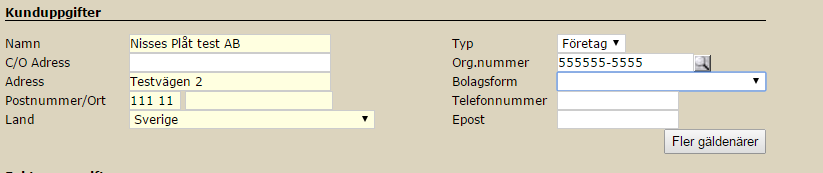 Fakturauppgifter:Fakturanummer: Dnr för beslutet om miljösanktionsavgift, t.ex. 1234-2015
Fakturan avser: Ange plats för överträdelsen, t.ex. fastigheten Fågeln 1:2
Fakturadatum: Dag för beslutet om miljösanktionsavgift, t.ex. 2015-01-02
Förfallodatum: Ange förfallodatum i enlighet med beslutet (t.ex. 30 dagar efter delgivning, 2015-03-15)
Skuldgrupp: miljösanktionsavgift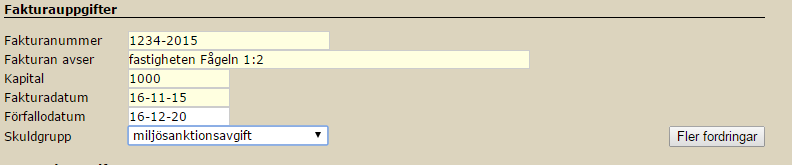 Kostnadsuppgifter:   Ifylles ej!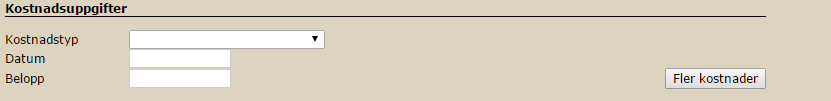 Extra information om ärendet:Viktigt att detta fylls i exakt enligt exempel nedan. Extrainformation anges utan mellanslag före och efter / Beslutande myndighet/datum för beslut/grunden för beslutet (enligt förordningen)/regional kod enligt SCBBifoga beslut om miljösanktionsavgift samt underskrivet delgivningskvitto (PDF) genom att klicka på ’ladda upp fil’. Dokumenttyp = lämna blanktSpara ärendet när samtliga uppgifter är ifyllda, därefter spara igen. Vid flera ärenden tryck på nytt ärende annars godkänn bunt. 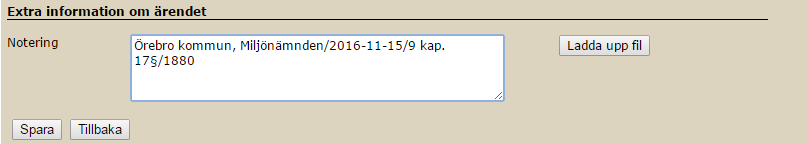 